№ 13 от 21 августа 2020 года              п. Айхал                  «Бесплатно»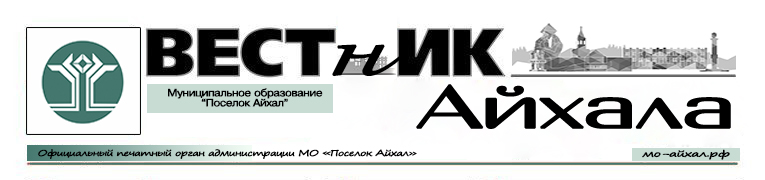 Информационный бюллетень Администрации Муниципального Образования «Поселок Айхал» Мирнинского района Республики Саха (Якутия).Издание официальных документов.Учредитель: Администрация Муниципального Образования «Поселок Айхал».Издатель: Администрация Муниципального Образования «Поселок Айхал».678190 Республика Саха (Якутия) Мирнинский район, пос. Айхал ул. Юбилейная д.7 "а".Редактор: Е.Г. Нагаев                                                                            тираж 5 экз. (менее 1000 шт.)СОДЕРЖАНИЕРаздел первый.Решения Совета депутатов.Раздел второй.Постановления, распоряжения главы поселения.Раздел третий.Другая официальная информация.Раздел первый.Решения Совета депутатов.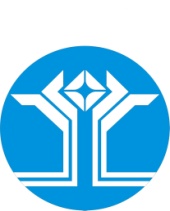 РОССИЙСКАЯ ФЕДЕРАЦИЯ (РОССИЯ)РЕСПУБЛИКА САХА (ЯКУТИЯ)МИРНИНСКИЙ РАЙОНМУНИЦИПАЛЬНОЕ ОБРАЗОВАНИЕ «ПОСЕЛОК АЙХАЛ»ПОСЕЛКОВЫЙ СОВЕТ ДЕПУТАТОВXLIX СЕССИЯРЕШЕНИЕО признании утратившим силу Положения о взаимодействии муниципального образования «Поселок Айхал» с управляющими организациями, утвержденное решением поселкового Совета депутатов от 22 марта 2006 г. № 9-4В соответствии с Федеральным законом от 06.10.2003 № 131-ФЗ «Об общих принципах организации местного самоуправления в Российской Федерации», Уставом муниципального образования «Поселок Айхал» Мирнинского района Республики Саха (Якутия), поселковый Совет депутатов решил:Признать утратившим силу Положение о взаимодействии муниципального образования «Поселок Айхал» с управляющими организациями, утвержденное решением поселкового Совета депутатов от 22 марта 2006 г. № 9-4.2.	Опубликовать настоящее решение в информационном бюллетени «Вестник Айхала» и разместить на официальном сайте Администрации МО «Поселок Айхал» (www.мо-айхал.рф).3.	Настоящее решение вступает в силу со дня его официального опубликования (обнародования). 4.	Контроль исполнения настоящего решения возложить на Председателя поселкового Совета депутатов, Главу поселка.РОССИЙСКАЯ ФЕДЕРАЦИЯ (РОССИЯ)РЕСПУБЛИКА САХА (ЯКУТИЯ)МИРНИНСКИЙ РАЙОНМУНИЦИПАЛЬНОЕ ОБРАЗОВАНИЕ «ПОСЕЛОК АЙХАЛ»ПОСЕЛКОВЫЙ СОВЕТ ДЕПУТАТОВXLIX СЕССИЯРЕШЕНИЕО внесении изменений в Положение о муниципальной службе в муниципальном образовании «Поселок Айхал» Мирнинского района Республики Саха (Якутия), утвержденное решением поселкового Совета депутатов от 18.10.2007 № 26-11 (с изменениями и дополнениями от 28.01.2016 III-№ 46-10, от 30.03.2016 III-№ 48-10, от 24.01.2017 III-№ 57-10, от 23.05.2017 III-№ 61-4, от 05.09.2017 III-№ 63-6, от 06.05.2020 IV-№ 44-2)Руководствуясь Федеральным законом от 08.06.2020 № 181-ФЗ "О внесении изменений в отдельные законодательные акты Российской Федерации в связи с принятием Федерального закона "О внесении изменений в Федеральный закон "Об индивидуальном (персонифицированном) учете в системе обязательного пенсионного страхования" и отдельные законодательные акты Российской Федерации", Федеральным законом от 02.03.2007 № 25-ФЗ «О муниципальной службе в Российской Федерации», поселковый Совет депутатов решил:Внести следующие изменения в Положение о муниципальной службе в муниципальном образовании «Поселок Айхал» Мирнинского района Республики Саха (Якутия), утвержденное решением поселкового Совета депутатов от 18.10.2007 № 26-11 (с изменениями и дополнениями от 28.01.2016 III-№ 46-10, от 30.03.2016 III-№ 48-10, от 24.01.2017 III-№ 57-10, от 23.05.2017 III-№ 61-4, от 05.09.2017 III-№ 63-6, от 06.05.2020 IV-№ 44-2) (далее по тексту – Положение):пункт 6 части 3 статьи 16 Положения изложить в следующей редакции:«6) документ, подтверждающий регистрацию в системе индивидуального (персонифицированного) учета, за исключением случаев, когда трудовой договор (контракт) заключается впервые;».2.	Опубликовать настоящее решение в информационном бюллетени «Вестник Айхала» и разместить на официальном сайте администрации поселка (www.мо-айхал.рф).3.	Настоящее решение вступает в силу со дня его официального опубликования (обнародования). 4.	Контроль исполнения настоящего решения возложить на Председателя поселкового Совета депутатов, Главу поселка.РОССИЙСКАЯ ФЕДЕРАЦИЯ (РОССИЯ)РЕСПУБЛИКА САХА (ЯКУТИЯ)МИРНИНСКИЙ РАЙОНМУНИЦИПАЛЬНОЕ ОБРАЗОВАНИЕ «ПОСЕЛОК АЙХАЛ»ПОСЕЛКОВЫЙ СОВЕТ ДЕПУТАТОВXLIX СЕССИЯРЕШЕНИЕОб утверждении Положения о порядке предоставления жилых помещений специализированного жилищного фонда муниципального образования «Поселок Айхал» Мирнинского района Республики Саха (Якутия)Руководствуясь Жилищным кодексом Российской Федерации, Федеральным законом от 06.10.2003 № 131-ФЗ «Об общих принципах организации местного самоуправления в Российской Федерации», постановлением Правительства Российской Федерации от 26.01.2006 № 42 «Об утверждении правил отнесения жилого помещения к специализированному жилищному фонду и типовых договоров найма специализированных жилых помещений», постановлением Правительства Российской Федерации от 28 января 2006 года № 47 «Об утверждении Положения о признании помещения жилым помещением, жилого помещения непригодным для проживания и многоквартирного дома аварийным и подлежащим сносу или реконструкции», приказом Министерства экономического развития Российской Федерации от 30.08.2011 № 424 «Об утверждении порядка ведения органами местного самоуправления реестров муниципального имущества», в соответствии с Уставом муниципального образования «Поселок Айхал» Мирнинского района Республики Саха (Якутия), поселковый Совет депутатов решил:Утвердить Положение о порядке предоставления жилых помещений специализированного жилищного фонда муниципального образования «Поселок Айхал» Мирнинского района Республики Саха (Якутия) согласно приложению.2. Настоящее Решение опубликовать в информационном бюллетене «Вестник Айхала» и разместить на официальном сайте Администрации муниципального образования «Поселок Айхал» Мирнинского района Республики Саха (Якутия) (www.мо-айхал.рф) в сети Интернет.3. Настоящее решение вступает в силу после его официального опубликования (обнародования).4. Контроль за исполнением настоящего решения возложить на Главу поселка.ПриложениеУтвержденорешением поселкового Совета депутатовот 17 августа 2020 г. IV-№ 49-5Положение
о порядке предоставления жилых помещений специализированного жилищного фонда муниципального образования «Поселок Айхал» Мирнинского района Республики Саха (Якутия)1. Общие положения 1.1. Положение о порядке предоставления жилых помещений специализированного жилищного фонда муниципального образования «Поселок Айхал» (далее Положение) разработано в соответствии с Жилищным кодексом Российской Федерации, Федеральным законом от 06.10.2003 № 131-ФЗ «Об общих принципах организации местного самоуправления в Российской Федерации» и иными нормативными правовыми актами. 1.2. Настоящее Положение определяет порядок предоставления жилых помещений, находящихся в муниципальной собственности муниципального образования «Поселок Айхал», по договорам найма специализированных жилых помещений специализированного жилищного фонда муниципального образования «Поселок Айхал». 1.3. Специализированный жилищный фонд - это совокупность предназначенных для проживания отдельных категорий граждан жилых помещений в муниципальном жилищном фонде муниципального образования «Поселок Айхал».1.4. Использование жилого помещения муниципального жилищного фонда муниципального образования «Поселок Айхал» в качестве специализированного допускается только после отнесения его к специализированному жилищному фонду с соблюдением требований и в порядке, которые установлены Правительством Российской Федерации.1.5. Включение жилого помещения в специализированный жилищный фонд, с отнесением такого помещения к определённому виду специализированных жилых помещений, и исключение жилого помещения из специализированного жилищного фонда осуществляется на основании Постановления Администрации муниципального образования «Поселок Айхал». 1.6. Специализированные жилые помещения не подлежат отчуждению, передаче в аренду, в наем, за исключением передачи таких помещений по договорам найма, предусмотренным Жилищным кодексом РФ. 1.7. Специализированные жилые помещения предоставляются по договорам найма специализированных жилых помещений, на основании Постановления Администрации муниципального образования «Поселок Айхал», с учетом рекомендаций жилищно-бытовой комиссии.1.8. К жилым помещениям специализированного жилищного фонда относятся: 1) служебные жилые помещения; 2) жилые помещения в общежитиях; 3) жилые помещения маневренного фонда.1.9. Наниматель специализированного жилого помещения пользуется также общим имуществом в многоквартирном доме. 1.10. В качестве пользователя специализированным жилым помещением наниматель обязан: а) использовать жилое помещение по назначению и в пределах установленных законодательством, настоящим Положением; б) осуществлять пользование жилым помещением с учётом соблюдения прав и законных интересов проживающих в жилом помещении граждан, соседей; в) обеспечивать сохранность жилого помещения, не допускать выполнение в жилом помещении работ или совершение других действий, приводящих к его порче; г) поддерживать надлежащее состояние жилого помещения, а также помещений общего пользования в многоквартирном доме (квартире), соблюдать чистоту и порядок в жилом помещении, в подъездах, на лестничных площадках, в других помещениях общего пользования, обеспечивать сохранность сантехнического и иного оборудования; д) немедленно принимать возможные меры к устранению обнаруженных неисправностей жилого помещения или сантехнического и иного оборудования, находящегося в нём, и в случае необходимости сообщать о них наймодателю или в соответствующую обслуживающую организация; е) производить текущий ремонт жилого помещения; ж) своевременно вносить плату за жилое помещение и коммунальные услуги. Обязанность по оплате жилого помещения и коммунальных услуг возникает с момента заключения договора найма специализированного жилого помещения в соответствии с законодательством; з) допускать в заранее согласованное время в жилое помещение работников наймодателя или уполномоченных им лиц, представителей органов государственного контроля и надзора для осмотра технического и санитарного состояния жилого помещения, сантехнического и иного оборудования, находящегося в нём, а также для выполнения необходимых ремонтных работ;и) не производить переустройство и (или) перепланировку жилого помещения в нарушение установленного порядка; к) при прекращении права пользования жилым помещением сдавать по акту наймодателю в исправном состоянии жилое помещение, сантехническое и иное оборудование, находящееся в нём, оплачивать стоимость не произведённого нанимателем ремонта жилого помещения, сантехнического и иного оборудования, находящегося в нём, или производить ремонт за свой счёт, а также погашать задолженность по оплате жилого помещения и коммунальных услуг. Наниматель несёт иные обязанности, предусмотренные действующим законодательством. Заключение договора найма специализированного жилого помещения2.1 Ведение учёта специализированного жилищного фонда осуществляет Администрация муниципального образования «Поселок Айхал». 2.2. Договор найма специализированного жилого помещения заключается на основании Постановления Администрации муниципального образования «Поселок Айхал» о предоставлении такого помещения. 2.3. В договоре найма специализированного жилого помещения определяются предмет договора, права и обязанности сторон по пользованию специализированным жилым помещением, указываются члены семьи нанимателя. 2.4. Договор найма специализированного жилого помещения заключается в письменной форме. 2.5. Договор найма специализированного жилого помещения подписывается Главой муниципального образования «Поселок Айхал» или уполномоченным им лицом, с одной стороны и гражданином нанимателем специализированного жилого помещения, с другой стороны. 2.6. Члены семьи нанимателя имеют равные с ним права и обязанности по пользованию специализированным жилым помещением. 3. Расторжение и прекращение договора найма специализированного жилого помещения 3.1. Договор найма специализированного жилого помещения может быть расторгнут в следующих случаях: - по соглашению сторон; - по требованию нанимателя; - в судебном порядке по требованию наймодателя при неисполнении нанимателем и проживающими совместно с ним членами его семьи обязательств по договору найма специализированного жилого помещения, а также в иных предусмотренных статьей 83 Жилищного кодекса РФ случаях. 3.2. Договор специализированного жилого помещения прекращается в связи с утратой (разрушением) жилого помещения, со смертью одиноко проживавшего нанимателя, а также в иных случаях предусмотренных Жилищным Кодексом РФ. 3.4. В случаях расторжения или прекращения договора найма специализированных жилых помещений граждане должны освободить жилые помещения, которые они занимали по данному договору. 3.5 В случае отказа освободить жилое помещение, граждане - наниматели подлежат выселению в судебном порядке без предоставления других жилых помещений, за исключением случаев, предусмотренных Жилищным кодексом РФ.РОССИЙСКАЯ ФЕДЕРАЦИЯ (РОССИЯ)РЕСПУБЛИКА САХА (ЯКУТИЯ)МИРНИНСКИЙ РАЙОНМУНИЦИПАЛЬНОЕ ОБРАЗОВАНИЕ «ПОСЕЛОК АЙХАЛ»ПОСЕЛКОВЫЙ СОВЕТ ДЕПУТАТОВXLIX СЕССИЯРЕШЕНИЕОб утверждении Положения о маневренном фонде муниципального образования «Поселок Айхал» Мирнинского района Республики Саха (Якутия) Руководствуясь Жилищным кодексом Российской Федерации, Федеральным законом от 6 октября 2003 года № 131-ФЗ, Федеральным законом от 2 мая 2006 года № 59-ФЗ «О порядке рассмотрения обращений граждан Российской Федерации», Федеральным законом от 27 июля 2010 года № 210-ФЗ «Об организации предоставления государственных и муниципальных услуг», постановлением Правительства Российской Федерации от 21 января 2006 года № 25 «Об утверждении Правил пользования жилыми помещениями», постановлением Правительства Российской Федерации от 26 января 2006 года № 42 «Об утверждении Правил отнесения жилого помещения к специализированному жилищному фонду и типовых договоров найма специализированных жилых помещений» и Уставом муниципального образования «Поселок Айхал» Мирнинского района Республики Саха (Якутия), поселковый Совет депутатов решил:1. Утвердить Положение о маневренном фонде муниципального образования «Поселок Айхал» Мирнинского района Республики Саха (Якутия) согласно приложению к настоящему Решению.2. Настоящее Решение опубликовать в информационном бюллетене «Вестник Айхала» и разместить на официальном сайте Администрации муниципального образования «Поселок Айхал» Мирнинского района Республики Саха (Якутия) (www.мо-айхал.рф) в сети Интернет.3. Настоящее решение вступает в силу после его официального опубликования (обнародования).4. Контроль за исполнением настоящего решения возложить на Главу поселка.ПриложениеУтвержденорешением поселкового Совета депутатовот 17 августа 2020 г. IV-№ 49-9Положение
о маневренном фонде муниципального образования «Поселок Айхал» Мирнинского района Республики Саха (Якутия)Общие положения1.1. Настоящее Положение разработано в соответствии с Жилищным кодексом Российской Федерации, Федеральным законом от 6 октября 2003 года № 131-ФЗ, Федеральным законом от 2 мая 2006 года № 59-ФЗ «О порядке рассмотрения обращений граждан Российской Федерации», Федеральным законом от 27 июля 2010 года № 210-ФЗ «Об организации предоставления государственных и муниципальных услуг», постановлением Правительства Российской Федерации от 21 января 2006 года № 25 «Об утверждении Правил пользования жилыми помещениями», постановлением Правительства Российской Федерации от 26 января 2006 года № 42 «Об утверждении Правил отнесения жилого помещения к специализированному жилищному фонду и типовых договоров найма специализированных жилых помещений» и Уставом муниципального образования «Поселок Айхал».1.2. Настоящее Положение устанавливает порядок формирования, предоставления и пользования жилыми помещениями маневренного фонда муниципального образования «Поселок Айхал» (далее - маневренный фонд).1.3. Маневренный фонд - это разновидность специализированного жилищного фонда, жилые помещения которого предназначены для временного проживания:1.3.1. Граждан в связи с капитальным ремонтом или реконструкцией дома, в котором находятся жилые помещения, занимаемые ими по договорам социального найма;1.3.2. Граждан, утративших жилые помещения в результате обращения взыскания на эти жилые помещения, которые были приобретены за счет кредита банка или иной кредитной организации либо средств целевого займа, предоставленного юридическим лицом на приобретение жилого помещения, и заложены в обеспечение возврата кредита или целевого займа, если на момент обращения взыскания такие жилые помещения являются для них единственными;1.3.3. Граждан, у которых единственные жилые помещения стали непригодными для проживания в результате чрезвычайных обстоятельств (пожар, наводнение, обрушение и т.д.).1.3.4. Граждане, у которых жилые помещения стали непригодными для проживания в результате признания многоквартирного дома аварийным и подлежащим сносу или реконструкции.1.3.5. Иные граждане в случаях, предусмотренных законодательством.1.4. Управление помещениями, относящимися к маневренному фонду, осуществляется Администрацией муниципального образования «Поселок Айхал».	2. Порядок формирования жилых помещений маневренного фонда2.1. Маневренный фонд может состоять из многоквартирных домов, квартир и иных жилых помещений, которые должны быть пригодны для постоянного проживания граждан (отвечать установленным санитарным и техническим правилам и нормам, требованиям пожарной безопасности, экологическим и иным требованиям законодательства), быть благоустроенными применительно к условиям поселения.2.2. Маневренный фонд формируется из находящихся в муниципальной собственности свободных жилых помещений.2.3. Включение жилых помещений в маневренный жилищный фонд для отнесения жилого помещения к маневренному фонду и исключение из указанного фонда осуществляются с соблюдением порядок а и требований, установленных Правилами отнесения жилого помещения к специализированному жилищному фонду, утвержденными постановлением Правительства Российской Федерации от 26 января 2006 года № 42 «Об утверждении Правил отнесения жилого помещения к специализированному жилищному фонду и типовых договоров найма специализированных жилых помещений».2.4. Отнесение жилого помещения к маневренному фонду осуществляется на основании постановления Администрации муниципального образования «Поселок Айхал». 2.5. Учет жилых помещений маневренного фонда осуществляется Администрацией муниципального образования «Поселок Айхал».3. Порядок предоставления жилого помещения маневренного фонда3.1. Жилые помещения маневренного фонда предоставляются из расчета не менее шести квадратных метров жилой площади на одного человека в соответствии с частью 1 статьи 106 Жилищного кодекса Российской Федерации.3.2. Договор найма жилого помещения маневренного фонда заключается на период:3.2.1. До завершения капитального ремонта или реконструкции дома (при заключении такого договора с гражданами, указанными в подпункте 1.3.1 настоящего Положения);3.2.2. До завершения расчетов с гражданами, утратившими жилые помещения в результате обращения взыскания на них, после продажи жилых помещений, на которые было обращено взыскание (при заключении такого договора с гражданами, указанными в подпункте 1.3.2 настоящего Положения);3.2.3. До завершения расчета с гражданами, единственное жилое помещение которых стало непригодным для проживания в результате чрезвычайных обстоятельств, в порядке, предусмотренном Жилищным кодексом Российской Федерации, другими федеральными законами, либо до предоставления им жилых помещений муниципального жилищного фонда в случаях и порядке, которые предусмотрены Жилищным кодексом Российской Федерации (при заключении такого договора с гражданами, указанными в подпункте 1.3.3 настоящего Положения);3.2.4. До завершения расчетов с гражданами, либо до предоставления им жилых помещений, но не более чем на два года (при заключении такого договора с гражданами, указанными в подпункте 1.3.4 настоящего Положения);3.2.5. Установленный законодательством (при заключении такого договора с гражданами, указанными в подпункте 1.3.5 настоящего Положения).3.3. Истечение периода, на который заключен договор найма жилого помещения маневренного фонда, является основанием прекращения данного договора.3.4. В освобожденные жилые помещения маневренного фонда граждане заселяются в порядке, установленном действующим законодательством Российской Федерации и настоящим Положением.3.5. Для рассмотрения вопроса о постановке на учет и предоставления жилого помещения маневренного фонда по договору найма жилого помещения маневренного фонда гражданам необходимо представить следующие документы:3.5.1. Заявление о предоставлении жилого помещения маневренного фонда, подписанное всеми совершеннолетними членами семьи;3.5.2. Согласие на обработку и предоставление персональных данных собственное и всех членов семьи;3.5.3. Копии документов, удостоверяющих личность заявителя и членов его семьи;3.5.4. Документы, содержащие сведения о гражданах, зарегистрированных по месту жительства и по месту пребывания в занимаемом жилом помещении;3.5.5. Копии документов, подтверждающих семейное отношение к заявителю (свидетельство о заключении брака, свидетельство о рождении, решение об усыновлении (удочерении), судебное решение о признании членом семьи и т.п.);3.5.6. Копии документов, подтверждающих право пользования занимаемым жилым помещением (договор социального найма жилого помещения, свидетельство о праве собственности на жилое помещение и т.п.);3.5.7. Копии документов, подтверждающих наличие предусмотренных законодательством оснований для предоставления жилого помещения маневренного фонда (документ, подтверждающий обращение взыскания на жилое помещение, которое было приобретено за счет кредита банка или иной кредитной организации либо средств целевого займа, предоставленного юридическим лицом на приобретение жилого помещения, и заложено в обеспечение возврата кредита или целевого займа; документ, подтверждающий непригодность для проживания жилого помещения в результате чрезвычайных обстоятельств, и т.п.);3.5.8. Документы, подтверждающие сведения о наличии (отсутствии) жилых помещений в собственности и (или) пользовании заявителя и членов его семьи.Документы, указанные в подпунктах 3.5.3 и 3.5.6 пункта 3.5 настоящего Положения, представляются в копиях с предъявлением оригиналов.Документы, указанные в п.3.5.8 запрашиваются специалистом по жилищным вопросам администрации муниципального образования «Поселок Айхал» самостоятельно. Граждане вправе представить данные документы по собственной инициативе.3.6. Прием представленного полного комплекта документов заявителя, регистрация заявления, выдача расписки заявителю в получении документов производится в течение одного рабочего дня.3.7. Поданные гражданами заявления рассматриваются в течении календарных 30-ти дней срок со дня регистрации их заявления. Вопрос о предоставлении жилого помещения в маневренном фонде рассматривается на жилищно-бытовой комиссии Администрации муниципального образования «Поселок Айхал».3.8. Решение о предоставлении гражданину жилого помещения маневренного фонда должно быть принято не позднее чем через 30 календарных дней со дня представления указанных документов.3.9. Решение об отказе в предоставлении жилых помещений маневренного фонда принимается в случаях, если:- непредставление или представление не всех документов, предусмотренных пунктом 3.5 настоящего положения;- недостоверность сведений, содержащихся в представленных документах;- отсутствие оснований, предусмотренных статьей 95 Жилищного кодекса Российской Федерации, иными нормами законодательства;- отсутствие свободного жилого помещения маневренного фонда, соответствующего установленным нормам и требованиям законодательства. 3.10. Предоставление гражданам жилых помещений маневренного фонда осуществляется на основании Постановления Администрации муниципального образования «Поселок Айхал», утвержденного с учетом рекомендации жилищно – бытовой комиссии Администрации муниципального образования «Поселок Айхал». 3.11. На основании Постановления Администрации муниципального образования «Поселок Айхал» заключается договор найма жилого помещения маневренного фонда с гражданами (приложение №1 к Положению).3.12. На основании представленных заявителем документов, в случае отсутствия оснований для отказа, указанных в п.3.9., и в случае отсутствия свободных жилых помещений маневренного фонда жилищно – бытовая комиссия Администрации МО «Поселок Айхал» принимает решение о постановке гражданина на учет в качестве нуждающегося в предоставлении жилых помещений маневренного фонда. 3.13. Постановка гражданина в качестве нуждающегося в жилом помещении маневренного фонда осуществляется на основании Постановления Администрации муниципального образования «Поселок Айхал» с учетом рекомендации жилищно – бытовой комиссии Администрации муниципального образования «Поселок Айхал». Датой постановки на учет гражданина в качестве нуждающегося в жилом помещении маневренного фонда является дата принятия Постановления Администрации МО «Поселок Айхал».3.14. Заявления граждан о предоставлении жилого помещения маневренного фонда с полным пакетом документов, поданные несколькими гражданами одновременно (в один день) рассматриваются в порядке очередности, по времени подачи заявления.3.15. Граждане, принятые на учет в качестве нуждающихся в жилом помещении маневренного фонда включаются в Книгу учета граждан, нуждающихся в жилом помещении маневренного фонда. Учет граждан, нуждающихся в жилых помещениях маневренного фонда осуществляется Администрацией муниципального образования «Поселок Айхал».3.16. Администрация МО «Поселок Айхал» ежегодно проводит перерегистрацию граждан, состоящих на учете нуждающихся в жилом помещении маневренного фонда.Для прохождения перерегистрации гражданин обязан предоставить в Администрацию МО «Поселок Айхал», сведения, подтверждающие его статус нуждающегося в жилом помещении маневренного фонда. 3.17. Право граждан состоять на учете в качестве нуждающихся в жилых помещениях маневренного фонда сохраняется за ними до получения жилых помещений по договорам найма маневренного фонда или до выявления оснований для снятия с учета.Граждане снимаются с учета в качестве нуждающихся в жилых помещениях маневренного на основании случаев предусмотренных ч.1 ст. 56 ЖК РФ.Решение о снятии с учета гражданина в качестве нуждающегося в жилом помещении принимается Администрацией МО «Поселок Айхал» с учетом рекомендации жилищно-бытовой комиссии Администрации МО «Поселок Айхал» не позднее чем в течение тридцати рабочих дней со дня выявления обстоятельств, являющихся основанием принятия такого решения. Решение о снятии с учета гражданина в качестве нуждающихся в жилом помещении маневренного фонда должно содержать основания снятия с такого учета с обязательной ссылкой на обстоятельства, предусмотренные ч. 1 ст.56 ЖК РФ. Решения о снятии с учета гражданина в качестве нуждающегося в жилом помещении выдается или направляется гражданину, в отношении которого принято такое решения, не позднее чем через три рабочих дня со дня принятия такого решения и может быть обжаловано указанным гражданином в судебном порядке.3.18. При возникновении у гражданина права принятия на учет в качестве нуждающегося в получении жилого помещения вновь после снятия его с учета по основаниям, предусмотренным статьей 56 Жилищного кодекса, принятие на учет такого гражданина рекомендуется производить по общим основаниям.3.19. Право на внеочередное предоставление жилых помещений маневренного фонда предоставляется гражданам указанным в п.1.3.2 и п.1.3.3 настоящего Положения.3.20.Предоставление муниципальной услуги осуществляется без взимания государственной пошлины и иной платы.3.21. Регистрация граждан, вселяемых в жилые помещения маневренного фонда, осуществляется в соответствии с законодательством Российской Федерации.4. Порядок пользования жилым помещением по договору найма маневренного фонда4.1. Порядок пользования, содержания жилых помещений маневренного фонда, предоставления проживающим в них гражданам жилищных коммунальных услуг регламентируется: пунктом 4 статьи 17 Жилищного кодекса Российской Федерации, Правилами пользования жилыми помещениями, утвержденными постановлением Правительства Российской Федерации от 21 января 2006 № 25 "Об утверждении Правил пользования жилыми помещениями" и Уставом муниципального образования «Поселок Айхал», Типовым договором найма жилого помещения маневренного фонда, утвержденным постановлением Правительства Российской Федерации от 26 января 2006 года № 42 «Об утверждении Правил отнесения жилого помещения к специализированному жилищному фонду и типовых договоров найма специализированных жилых помещений».4.2. Граждане-наниматели и члены их семей обязаны использовать жилые помещения маневренного фонда только для проживания, обеспечивать сохранность жилого помещения и поддерживать его в надлежащем состоянии.4.3. Самовольное переселение из одного жилого помещения маневренного фонда в другое, а также заселение лиц, не включенных в договор найма жилого помещения маневренного фонда, не допускаются.4.4. При переселении граждан в жилое помещение маневренного фонда договор социального найма по месту постоянного проживания не расторгается, при этом граждане освобождаются от выполнения обязанностей по этому договору с момента их отселения до момента обратного вселения на прежнее место жительства или предоставления иного жилого помещения.4.5. В случае прекращения или расторжения договора найма жилого помещения маневренного фонда по основаниям, предусмотренным жилищным законодательством, граждане, занимающие данные жилые помещения, обязаны их освободить в течение 10 дней. 4.6. Граждане, заселившиеся в жилые помещения маневренного фонда, обязаны в установленном порядке вносить плату за жилое помещение и коммунальные услуги.4.7. Граждане, проживающие в жилых помещениях маневренного фонда, имеют право на предусмотренные законодательством льготы по оплате жилищно-коммунальных услуг.
5. Финансирование содержания и ремонта маневренного фонда5.1. Финансирование затрат по содержанию и текущему ремонту маневренного фонда осуществляется:- за счет средств граждан, проживающих в маневренном фонде;- за счет средств бюджета муниципального образования «Поселок Айхал».5.2. Граждане, проживающие в маневренном фонде, вносят плату за услуги по содержанию и текущему ремонту общего имущества дома по ценам, установленным для граждан, занимающих жилые помещения по договору социального найма, и плату за коммунальные услуги по утвержденным тарифам.5.3. В случае, когда маневренный фонд не заселен, расходы по содержанию, текущему ремонту и отоплению маневренного фонда осуществляются за счет средств бюджета муниципального образования «Поселок Айхал». 5.4. Расходы по капитальному ремонту маневренного фонда осуществляются за счет средств бюджета муниципального образования «Поселок Айхал», предусмотренных на капитальный ремонт многоквартирных домов, включенных в утвержденный титульный список в установленном порядке.VI. Контроль за использованием жилых помещений, входящих в состав маневренного жилищного фонда6.1. Контроль за соблюдением условий договора найма жилого помещения маневренного фонда осуществляется Администрацией муниципального образования «Поселок Айхал». 6.2. Вопросы, не урегулированные настоящим Положением, решаются в соответствии с законодательством РФ.Приложение №1к Положению о маневренном фонде муниципального образования «Поселок Айхал»Мирнинского района Республики Саха (Якутия)Договор найма жилого помещения маневренного фонда №_____Администрация муниципального образования «Поселок Айхал» Мирнинского района Республики Саха (Якутия) в лице _________________________________________, действующего на основании ________________________________________________, именуемая в дальнейшем «Наймодатель», с одной стороны, и гражданин(ка) _____________________________________________________________________________,(фамилия, имя, отчество, дата рождения, паспортные данные)именуемый(ая) в дальнейшем Наниматель, с другой стороны (далее - Стороны), заключили настоящий договор найма жилого помещения маневренного фонда (далее - Договор) о следующем:1. Предмет Договора1.1 Наймодатель передает Нанимателю и членам его семьи за плату во владение и пользование жилое помещение, находящееся в муниципальной собственности муниципального образования «Поселок Айхал», состоящее из квартиры (комнаты) общей площадью _____________ кв. метров, расположенное в п. Айхал, ул. ________ д. ___, кв. ___, для временного проживания в нем.2. Жилое помещение предоставлено в связи с ________________________________(капитальным ремонтом или реконструкцией дома, утратой жилого_____________________________________________________________________________помещения в результате обращения взыскания на это помещение, признанием _____________________________________________________________________________жилого помещения непригодным для проживания в результате чрезвычайных _____________________________________________________________________________.обстоятельств - нужное указать)3. Жилое помещение отнесено к маневренному фонду на основании Постановления Администрации МО «Поселок Айхал» №____ от ________20___г.4. Характеристика предоставляемого жилого помещения, его технического состояния, а также санитарно-технического и иного оборудования, находящегося в нем, содержится в техническом паспорте жилого помещения.5. Совместно с Нанимателем в жилое помещение вселяются члены его семьи:1) ________________________________________________________________;(фамилия, имя, отчество члена семьи Нанимателя и степень родства с ним)2) ________________________________________________________________;(фамилия, имя, отчество члена семьи Нанимателя и степень родства с ним)3) ________________________________________________________________. (фамилия, имя, отчество члена семьи Нанимателя и степень родства с ним)2. Права и обязанности Нанимателя и членов его семьи2.1. Наниматель имеет право:1) на использование жилого помещения для проживания, в том числе с членами семьи;2) на пользование общим имуществом в многоквартирном доме;3) на неприкосновенность жилища и недопустимость произвольного лишения жилого помещения. Никто не вправе проникать в жилое помещение без согласия проживающих в нем на законных основаниях граждан иначе как в порядке и случаях, предусмотренных федеральным законом, или на основании судебного решения. Проживающие в жилом помещении на законных основаниях граждане не могут быть выселены из жилого помещения или ограничены в праве пользования иначе как в порядке и по основаниям, которые предусмотрены Жилищным кодексом Российской Федерации и другими федеральными законами; 4) на расторжение в любое время настоящего Договора; 5) на получение субсидий на оплату жилого помещения и коммунальных услуг в порядке и на условиях, установленных статьей 159 Жилищного кодекса Российской Федерации. Наниматель может иметь иные права, предусмотренные законодательством.2.2. Наниматель обязан:1) использовать жилое помещение по назначению и в пределах, установленных Жилищным кодексом Российской Федерации;2) соблюдать правила пользования жилым помещением;3) обеспечивать сохранность жилого помещения;4) поддерживать надлежащее состояние жилого помещения. Самовольное переустройство или перепланировка жилого помещения не допускается;5) проводить текущий ремонт жилого помещения;6) своевременно вносить плату за жилое помещение и коммунальные услуги (обязательные платежи). Обязанность вносить плату за жилое помещение и коммунальные услуги возникает с момента заключения настоящего Договора. Несвоевременное внесение платы за жилое помещение и коммунальные услуги влечет взимание пеней в порядке и размере, которые установлены статьей 155 Жилищного кодекса Российской Федерации;7) допускать в жилое помещение в заранее согласованное время представителя Наймодателя для осмотра технического состояния жилого помещения, санитарно-технического и иного оборудования, находящегося в нем, а также для выполнения необходимых работ;8) при обнаружении неисправностей жилого помещения или санитарно-технического и иного оборудования, находящегося в нем, немедленно принимать возможные меры к их устранению и в случае необходимости сообщать о них в соответствующую обслуживающую организацию;9) осуществлять пользование жилым помещением с учетом соблюдения прав и законных интересов соседей, требований пожарной безопасности, санитарно-гигиенических, экологических и иных требований законодательства;10) при расторжении или прекращении настоящего Договора освободить жилое помещение. В случае отказа освободить жилое помещение Наниматель и члены его семьи подлежат выселению в судебном порядке;11) при освобождении жилого помещения сдать его в течение 3 дней Наймодателю в надлежащем состоянии, оплатить стоимость не произведенного Нанимателем и входящего в его обязанности текущего ремонта жилого помещения, а также погасить задолженность по оплате жилого помещения и коммунальных услуг.Наниматель жилого помещения несет иные обязанности, предусмотренные законодательством.2.3. Наниматель жилого помещения не вправе осуществлять обмен жилого помещения, а также передавать его в поднаем.2.4. Члены семьи Нанимателя имеют право на пользование жилым помещением наравне с Нанимателем и имеют равные права и обязанности по настоящему Договору.2.5. Дееспособные члены семьи Нанимателя несут солидарную с Нанимателем ответственность по обязательствам, вытекающим из настоящего Договора.2.6. Если гражданин перестал быть членом семьи Нанимателя, но продолжает проживать в жилом помещении, за ним сохраняются такие же права, какие имеют Наниматель и члены его семьи. Указанный гражданин самостоятельно отвечает по своим обязательствам, вытекающим из настоящего Договора.3. Права и обязанности Наймодателя3.1. Наймодатель имеет право:1) требовать своевременного внесения платы за жилое помещение и коммунальные услуги;2) требовать расторжения настоящего Договора в случаях нарушения Нанимателем жилищного законодательства и условий настоящего Договора.Наймодатель может иметь иные права, предусмотренные законодательством.3.2. Наймодатель обязан:1) передать Нанимателю свободное от прав иных лиц и пригодное для проживания жилое помещение в состоянии, отвечающем требованиям пожарной безопасности, санитарно-гигиеническим, экологическим и иным требованиям;2) принимать участие в надлежащем содержании и ремонте общего имущества в многоквартирном доме, в котором находится жилое помещение;3) осуществлять капитальный ремонт жилого помещения;4) принимать участие в своевременной подготовке жилого дома, санитарно-технического и иного оборудования, находящегося в нем, к эксплуатации в зимних условиях;5) обеспечивать предоставление Нанимателю коммунальных услуг;6) принять в установленные настоящим Договором сроки жилое помещение у Нанимателя с соблюдением условий, предусмотренных подпунктом 11 пункта 2.2 настоящего Договора. Наймодатель несет иные обязанности, предусмотренные законодательством.4. Расторжение и прекращение Договора4.1. Настоящий Договор может быть расторгнут в любое время по соглашению сторон.4.2. Наниматель в любое время может расторгнуть настоящий Договор.4.3. Наймодатель может потребовать расторжения настоящего Договора в судебном порядке в случае:1) невнесения Нанимателем платы за жилое помещение и (или) коммунальные услуги в течение более 6 месяцев;2) разрушения или повреждения жилого помещения Нанимателем или членами его семьи;3) систематического нарушения прав и законных интересов соседей;4) использования жилого помещения не по назначению.4.4. Настоящий Договор прекращается в связи:1) с завершением ______________________________________________________ (капитального ремонта или реконструкции дома, расчетов с Нанимателем,_____________________________________________________________________________ утратившим жилое помещение в результате обращения взыскания на это помещение,_____________________________________________________________________________расчетов с Нанимателем за жилое помещение, признанное непригодным для проживания в _____________________________________________________________________________результате чрезвычайных обстоятельств - нужное указать) 2) с утратой (разрушением) жилого помещения; 3) со смертью Нанимателя.Члены семьи умершего Нанимателя сохраняют право пользования жилым помещением до завершения ремонта или реконструкции дома, расчетов в связи с утратой жилого помещения в результате обращения взыскания на это помещение, расчетов за жилое помещение, признанное непригодным для проживания в результате чрезвычайных обстоятельств.5. Внесение платы по Договору5.1. Наниматель вносит плату за жилое помещение в порядке и размере, которые предусмотрены Жилищным кодексом Российской Федерации.6. Иные условия6.1. Споры, которые могут возникнуть между сторонами по настоящему Договору, разрешаются в порядке, предусмотренном законодательством.6.2. Настоящий Договор составлен в 2 экземплярах, один из которых находится у Наймодателя, другой - у Нанимателя.С условиями Договора ознакомлены:______________ (________________) (подпись) (Ф.И.О.)______________ (________________) (подпись) (Ф.И.О.)______________ (________________) (подпись) (Ф.И.О.)______________ (________________) (подпись) (Ф.И.О.)РОССИЙСКАЯ ФЕДЕРАЦИЯ (РОССИЯ)РЕСПУБЛИКА САХА (ЯКУТИЯ)МИРНИНСКИЙ РАЙОНМУНИЦИПАЛЬНОЕ ОБРАЗОВАНИЕ «ПОСЕЛОК АЙХАЛ»ПОСЕЛКОВЫЙ СОВЕТ ДЕПУТАТОВXLIX СЕССИЯРЕШЕНИЕОб установлении категорий граждан, которым предоставляются служебные помещения специализированного жилищного фонда муниципального образования «Поселок Айхал» Мирнинского района Республики Саха (Якутия) В соответствии со статьей 104 Жилищного кодекса Российской Федерации, Федеральным законом от 6 октября 2003 года № 131-ФЗ, поселковый Совет депутатов решил:Установить, что служебные жилые помещения муниципального специализированного жилищного фонда муниципального образования «Поселок Айхал» Мирнинского района Республики Саха (Якутия) предоставляются гражданам, относящимся к следующим категориям: а) лицам, избранным на выборные должности в орган местного самоуправления городского поселения – поселковый совет депутатов;б) муниципальным служащим;в) работникам муниципального унитарного предприятия МО «Поселок Айхал».2.	Настоящее Решение опубликовать в информационном бюллетене «Вестник Айхала» и разместить на официальном сайте Администрации муниципального образования «Поселок Айхал» Мирнинского района Республики Саха (Якутия) (www.мо-айхал.рф) в сети Интернет.3.	Настоящее решение вступает с даты его принятия. 4. 	Контроль за исполнением настоящего решения возложить на Главу поселка.РОССИЙСКАЯ ФЕДЕРАЦИЯ (РОССИЯ)РЕСПУБЛИКА САХА (ЯКУТИЯ)МИРНИНСКИЙ РАЙОНМУНИЦИПАЛЬНОЕ ОБРАЗОВАНИЕ «ПОСЕЛОК АЙХАЛ»ПОСЕЛКОВЫЙ СОВЕТ ДЕПУТАТОВXLIX СЕССИЯРЕШЕНИЕОб отмене отдельных нормативных правовых актов поселкового Совета депутатовЗаслушав и обсудив информацию главного специалиста-юриста по обеспечению деятельности представительного органа С.В. Ереминой, на основании заключений Управления Министерства юстиции Российской Федерации по Республике Саха (Якутия) от 24.12.2015 № 179, от 17.02.2019 № 31, от 26.07.2016 № 176, от 06.02.2018 № 67, от 12.08.2019 № 97, от 20.11.2019 № 121, сопроводительных писем от 11.12.2017 № 14/01-16/10158, от 05.12.2019 № 14/01-32/10646 «О возврате документов», поселковый Совет депутатов решил:1.	Отменить следующие решения поселкового Совета депутатов:1.1.	от 19 ноября 2014 года № 29-3 «О внесении изменений в Устав муниципального образования «Поселок Айхал»;1.2.	от 28 декабря 2015 года III-№ 45-2 «О внесении изменений в Устав муниципального образования «Поселок Айхал»;1.3.	от 19 апреля 2016 года III-№ 49-3 «О внесении изменений в Устав муниципального образования «Поселок Айхал» Мирнинского района Республика Саха (Якутия)»;1.4.	от 9 ноября 2017 года IV-№ 3-3 «О муниципальном правовом акте Айхальского поселкового Совета «О внесении изменений в Устав муниципального образования «Поселок Айхал» Мирнинского района Республики Саха (Якутия)»;1.5.	от 21 декабря 2017 года IV-№ 6-6  «О муниципальном правовом акте поселкового Совета депутатов «О внесении изменений в Устав муниципального образования «Поселок Айхал» Мирнинского района Республики Саха (Якутия)»;1.6.	от 28 мая 2019 года IV- № 30-2 «О муниципальном правовом акте поселкового Совета депутатов «О внесении изменений в Устав муниципального образования «Поселок Айхал» Мирнинского района Республики Саха (Якутия)»;1.7.	от 28 мая 2019 года IV- № 30-3 «О внесении изменений в Устав муниципального образования «Поселок Айхал» Мирнинского района Республики Саха (Якутия)»;1.8.	от 1 октября 2019 года IV-№ 34-2 «О принятии муниципального правового акта «О внесении изменений в Устав муниципального образования «Поселок Айхал» Мирнинского района Республики Саха (Якутия)»;1.9.	от 1 октября 2019 года IV-№ 34-3 «О внесении изменений и дополнений в Устав муниципального образования «Поселок Айхал» Мирнинского района Республики Саха (Якутия)»;1.10	от 11 ноября 2019 года IV- № 36-4 «О муниципальном правовом акте поселкового Совета депутатов «О внесении изменений в Устав муниципального образования «Поселок Айхал» Мирнинского района Республики Саха (Якутия)»;от 11 ноября 2019 года IV-№ 36-5 «О внесении изменений в Устав муниципального образования «Поселок Айхал» Мирнинского района Республики Саха (Якутия)».2.	Настоящее решение вступает в силу после его официального опубликования (обнародования).3.	Опубликовать (обнародовать) настоящее Решение в местной информационной газете «Новости Айхала» и разместить на официальном сайте муниципального образования «Поселок Айхал» (мо-айхал.рф).4.	Контроль исполнения настоящего решения возложить на комиссию по законодательству, правам граждан, местному самоуправлению.Раздел третий.Другая официальная информация.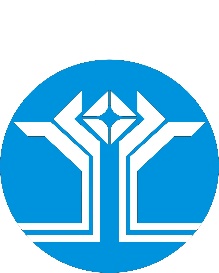 Избирательная комиссия муниципального образования«Посёлок Айхал»678190 Республика Саха (Якутия) Мирнинский район п. Айхал ул. Юбилейная 7а каб. 207 тел/факс 6-10-36  e-mail: ikmo_pa@mail.ru РЕШЕНИЕ31 июля 2020 года 17-05							             № 24О заверении списка кандидатов в депутаты представительного органа муниципального образования «Поселок Айхал» выдвинутых местным отделением Политической партии Справедливая Россия в Мирнинском районе Республики Саха (Якутия) Заслушав информацию председателя избирательной комиссии МО «Поселок Айхал» Пашиной Е.Ю. о поступивших в избирательную комиссию МО «Поселок Айхал» документах для заверения списка кандидатов в депутаты поселкового Совета депутатов по Центральному одномандатному округу, выдвинутых местным отделением Политической партии Справедливая Россия в Мирнинском районе Республики Саха (Якутия) в соответствии со ст. 39 Закона Республики Саха (Якутия) от 28.09.2011г. 964–З №815–IV «О муниципальных выборах в Республике Саха (Якутия)», избирательная комиссия муниципального образования «Поселок Айхал» решила:Заверить список кандидатов в депутаты представительного органа по Центральному одномандатному округу №14, выдвинутых местным отделением Политической партии Справедливая Россия в Мирнинском районе Республики Саха (Якутия) в количестве 1 человек – по Центральному одномандатному округу №14.Выдать уполномоченному представителю избирательного объединения копии настоящего решения и заверенного списка кандидатов в депутаты.Опубликовать настоящее решение на официальном сайте и информационном бюллетене «Вестник Айхала» администрации муниципального образования «Поселок Айхал».Председатель ИКМО «Поселок Айхал»                   		Е.Ю. ПашинаСекретарь ИКМО «Поселок Айхал»                        		Д.А. Чухарев Приложение №1 к Решению от 31.07.2020г. №24Список кандидатов в депутаты представительного органа муниципального образования «Поселок Айхал», выдвинутых местным отделением Политической партии Справедливая Россия в Мирнинском районе Республики Саха (Якутия)Получил уполномоченный представитель избирательного объединения ________________/______________________   «__»___________2020 г.	ГРАНИЦЫ ИЗБИРАТЕЛЬНЫХ УЧАСТКОВна выборах главы муниципального образования «Поселок Айхал» Мирнинского района Республики Саха (Якутия) и дополнительных выборов депутатов поселкового Совета депутатов13 сентября 2020 года https://мо-айхал.рф/izbiratelnaya-komissiya/ Реализация конкурсной Программы поддержки местных инициатив в Айхале в 2020 годуВ феврале 2020 года п. Айхал участвовал в конкурсе Программы поддержки местных инициатив (ППМИ). Куратором проектов был специалист Администрации Н.С. Чумакова.  Конкурс ППМИ направлен на вовлечение граждан в благоустройство поселка.  На конкурс было предоставлено 2 заявки: Реконструкция монумента "30 лет Победы в ВОВ" и «Установка опор уличного освещения вдоль дорожки по ул. Спортивная» (район рынка). Оба проекта прошли конкурсный отбор.   Денежные средства на реализацию проектов в размере:2 000 000 руб. выделены Министерством финансов Республики Саха (Якутия)363 164,8 руб. выделено из бюджета Администрации МО «Поселок Айхал»Предприниматели торговых рядов по ул. Спортивная собрали сумму 15 000 руб.  для участия в реализации проекта «Освещение по ул. Спортивной».Активное участие в реализации проекта «Реконструкция монумента 30 лет Победы» приняли депутаты Айхальского Поселкового совета, во главе председателя Домброван С.А. Также участие в сборе средств приняли члены партии «Единая Россия», ими было собрано 45 000 руб. Пресс-служба АМО «Поселок Айхал»17 августа 2020 годаIV-№ 49-11Глава поселка__________________________В.П. КарповПредседательпоселкового Совета депутатов_______________________С.А. Домброван 17 августа 2020 годаIV-№ 49-8Глава поселка______________________В.П. КарповПредседательпоселкового Совета депутатов__________________С.А. Домброван17 августа 2020 годаIV-№ 49-5Глава поселка__________________ В.П. КарповПредседательпоселкового Совета депутатов________________ С.А. Домброван17 августа 2020 годаIV-№ 49-9Глава поселка_______________________ В.П. КарповПредседательпоселкового Совета депутатов______________________ С.А. ДомброванМуниципальное образование«Поселок Айхал» Мирнинского районаРеспублики Саха (Якутия)«____»___________ _____ г.НаймодательНаниматель(подпись)(подпись)М.П17 августа 2020 годаIV-№ 49-7Глава поселка_______________________ В.П. КарповПредседательпоселкового Совета депутатов____________________ С.А. Домброван17 августа 2020 годаIV-№ 49-4Глава поселка ________________________ В.П. КарповПредседатель поселкового Совета депутатов_______________________ С.А. Домброван№ п/пФамилия, имя, отчествоДата рожденияОкруг1.Гудько Виталий Иванович31.10.1969г.Центральный одномандатный округ №14